Rainbow Learning TasksTeam: Thursday Team: Thursday Team: Thursday Rainbow challenge Can you find things all colours of the rainbow when out on your daily walk?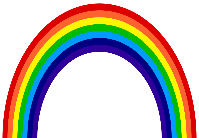 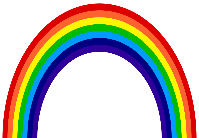 Use the scavenger hunt sheet to note them down. Write a Rainbow poemNature Painting:What you need:paperSticksPlant cuttingsScissorsElastic bands/ stringpaintExtra challenge: write an Art review of your piece.What to do:Collect sticks when on a walk or from you garden Gather bushy plant cuttingsBunch plant cuttings together Attach plant cuttings to stickUse your nature paintbrush to paint a pictureSee Miss Bremner’s tutorial https://www.youtube.com/watch?v=80T90GxSPF4STEM - Stick raftsStraight sticksLong grass stems or twineA large leaf for the sailPuddle or sink or paddling poolHow much of a load can your raft carry?Choose four sticks of an equal length for the frameWind the grass stems or twine to join the sticksAdd your mast and sailTest your raftFollow Miss Bremner’s tutorialhttps://www.youtube.com/watch?v=K8QY5yx1C6kFill in the science report.Bird huntYou might have noticed a lot more birds around recently. Could you go on a bird hunt? You could record what they look like or sound like and use this guide to identify them https://www.rspb.org.uk/birds-and-wildlife/wildlife-guides/identify-a-bird/Create a bar graph to record the number of birds you have spotted in your garden.Grand designs- build a den https://www.youtube.com/watch?v=FWSp4dpyqqQCan you design and build an architecturally amazing den?Embrace your inner architect and design and build a den. Use recyclable materials or things found in your garden.Take a picture of your ideas and building and send it in to Microsoft teams. Can you measure your den how big can you make it?Health & WellbeingCloud Gazing MeditationFind a space in your garden to lie on your back and look up at the sky.What shapes can you see in the clouds?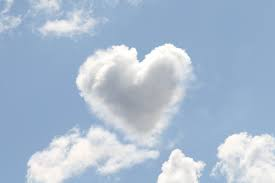 